Publicado en  el 16/11/2015 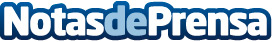 ESIC entrega el Premio al Mejor Trabajo Fin de Grado a la Iniciativa EmprendedoraDatos de contacto:Nota de prensa publicada en: https://www.notasdeprensa.es/esic-entrega-el-premio-al-mejor-trabajo-fin-de_1 Categorias: Emprendedores Recursos humanos Premios http://www.notasdeprensa.es